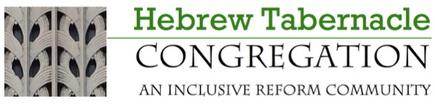 551 Fort Washington Avenue, New York, NY 10033Telephone: 212-568-8304E-mail: Office@hebrewtabernacle.org   www.hebrewtabernacle.orgPASSOVER 2022Join us for our Community Seder, which will be held on the first night of Passover, Friday, April 15, at 6:30PM.Our moving Seder Service will be conducted by Rabbi Paula Feldstein and Student Rabbi Ben Dyme. The Seder will be an in-person, five-course, catered dinner in the Social Hall. Optional boxed meals are available for pick-up and you are welcome to participate via Zoom.The cost for this year’s Seder meal is $60 for adult members*, $30 for children of members & medical aides, $65 for non-member adults and $35 for children of non-member adults. Thanks to the generosity of contributors, if these costs present a hardship, discounts are readily available by contacting the office.We hope you will join us! Please complete the form below indicating your choices of meal and return it by April 10, with your check in the appropriate amount, payable to the Hebrew Tabernacle. You can easily make your reservation and pay online by going to our website at www.hebrewtabernacle.org or use this link:  https://hebrewtabernacle.org/seder-2022-reservation-form/*Members of Hebrew Tabernacle, FTJC, Beth Am, UJA referrals, UCC &COTH                             ----------------------------------------------------------------------------------------------------------------------------------Reservation Name _______________________________________________________________Email or Phone Contact ___________________________________________________________Please Circle: 		In-Person Meal 	or 	Boxed Pick-Up MealMembers – $60 per person   ______ X $60 =______Member Children and/or Aides – $30 per ______ X $30 =_____Non-Members – $65 per person   ______ X $65 =______Non Member Children – $35 per ______ X $35 =_____	Check for $___________made out to Hebrew Tabernacle is enclosed.Meal #1Choices:    Roast Chicken______ Beef______ Vegetarian_____ Child’s Meal _____ Diabetic Dessert_____ Meal #2Choices:    Roast Chicken______ Beef______ Vegetarian_____ Child’s Meal _____ Diabetic Dessert_____Meal #3Choices:    Roast Chicken______ Beef______ Vegetarian_____ Child’s Meal _____ Diabetic Dessert_____Meal #4Choices:    Roast Chicken______ Beef______ Vegetarian_____ Child’s Meal _____ Diabetic Dessert_____